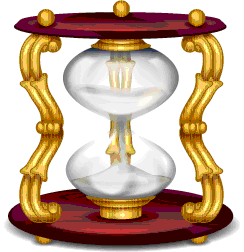 【自分史】名前	：山田　太郎（やまだ　たろう）　旧姓：生年月日	：1900年00月00日血液型	：〇型出生地	：○○県現住所	：○○県○○市○○町1-2-3■学歴○○○○○幼稚園		1900年卒○○○○○小学校		1900年卒○○○○○中学校		1900年卒○○○○○高等学校		1900年卒○○○○○大学（○○学部）	1900年卒■職歴○○○○株式会社	1900年入社■結婚1900年00月00日　結婚式場：○○○○○■親族（両親、兄弟の生年月日、住所、連絡先、現在の状況　等）■友人■その他■記念日（自身の結婚記念日・家族、親族の結婚記念日や命日　他）■趣味・好み趣味好きな言葉好きな音楽好きな食べ物その他■病歴（主な病歴や入院歴　等）■所属団体（所属している団体名、連絡先、担当者　等）■思い出（心に残っている嬉しかったこと、悲しかったことなど）【病気・死について】■病気になったとき延命治療について□延命治療をしてほしい。□延命治療はやめてほしい。□快復の可能性があればしてほしい。癌などの難病や不治の病と診断された場合□病名を告知してほしい。□告知しないでほしい。介護が必要になった場合□自宅で介護してほしい。□専門の施設で介護をしてほしい。□特に希望はありません、家族にまかせます。認知症(痴呆)になったらしてほしいことしてほしくないこと寝たきりや認知症（痴呆）になった場合、資産管理をお願いしたい人名前：　　　　　　　　　　　　　TEL：　　　　-　　　-　　　　住所：　　　　　　　　　　　　　　　　　　　　　　　　　　　　臓器移植について□臓器移植に同意します。□臓器移植はしたくありません。□家族に任せます。最期は□自宅で過ごしたい。□病院やホスピスなど、専門の施設で過ごしたい。□特に希望はありません、家族に任せます。尊厳死について□尊厳死を希望します。□尊厳死は希望しません。□特に希望はありません、家族に任せます。【病院・薬】健康保険証の保管場所：　　　　　　　　　　　　　　　　　　　　　　　　診察券の保管場所：　　　　　　　　　　　　　　　　　　　　　　　　　　通院している病院使用している薬（飲み薬、貼り薬、目薬など）【住居】鍵の保管場所：　　　　　　　　　　　　　　　　　　　　　　　　　　　　権利証・賃貸契約書の保管場所：　　　　　　　　　　　　　　　　　　　　共同住宅の場合、郵便受けの開錠方法：　　　　　　　　　　　　　　　　　賃貸の場合所有マンションの場合光熱水費電気ガス水道通信電話携帯電話インターネット契約書類の管場所：　　　　　　　　　　　　　　　　　　　　　　　　　【不動産】権利証保管場所：　　　　　　　　　　　　　　　　　　　　　　　　　　土地（1）土地（2）建物（1）建物（1）【預貯金】預貯金（1）預貯金（1）貸金庫【健康保険・年金】健康保険 種類： 　　　　　　　　　　　　　　　　　　　　　　　　　　　健康保険証カード保管場所：　　　　　　　　　　　　　　　　　　　　　　年金手帳互換場所：　　　　　　　　　　　　　　　　　　　　　　　　　　国民年金基礎番号：　　　　　　　　　　　　　　　　　　　　　　　　　　公的年金受取口座：　　　　　　　　　　　　　　　　　　　　　　　　　　MEMO【生命保険】【損害保険】火災保険自動車保険【株式】【ローン】【クレジットカード】【自動車】車庫（賃貸）自動車の取り扱いについての希望（廃車・売却・そのまま使用 他）【ペット】ペットの取り扱についての希望【寄付】【形見分け】【葬儀】実際の葬儀は残された家族（親族等）が執り行いため、自身の希望を記載しておくとよいでしょう。葬儀社、冠婚葬祭互助会の会員になっている場合会社名：　　　　　　　　　　　TEL：　　　　-　　　　-　　　　会員証の保管場所：　　　　　　　　　　　　　　　　　　　　　　葬儀の生前相談、予約などをしている場合会社名：　　　　　　　　　　　TEL：　　　　-　　　　-　　　　担当者名：　　　　　　　　　葬儀を依頼する会社を決めている場合会社名：　　　　　　　　　　　TEL：　　　　-　　　　-　　　　葬儀の規模密葬、家族層、一般層、社葬、葬儀は不要などを記載しておきましょう。葬儀の形式仏式、神式、キリスト教、無宗教、その他を記載しておきましょう。宗教・宗派・寺院 等明確にしておきましょう。その他喪主、葬儀委員長について。葬儀費用について。遺影写真について。死装束について。棺に入れてほしいもの。戒名の要、不要。上記他、葬儀に関する希望を記載しておきましょう。【埋葬】埋葬する場所先祖代々の墓へ納骨：（場所）新しい墓を建立：（場所）共同墓へ納骨：（場所）永代供養墓に納骨：（場所）散骨、樹木葬 等の自然葬：（場所・地域）その他希望する納骨場所を明確にしておきましょう。（お墓の場所や散骨、樹木葬 等の自然葬の場合は希望する場所・地域等）新しいお墓を建立する場合は、場所、デザイン、墓碑銘等の希望を記載しておきましょう。埋葬費用やお墓の建立費についても記載しておきましょう。【遺言】法的に有効な遺言書を残しておけば、ご自身の希望通りに財産を継承してもらえます。遺言書がない場合は法定相続となります。遺言書の有無公正証書遺言公証役場名：　　　　　　TEL：　　　　-　　　-　　　　自筆証書遺言秘密証書遺言その他の証明書：　　　　　　　　　　　　　　　　　　　遺言証書の保管場所遺言書の作成：　　　　　年　　月　　日【感謝のメッセージ】（妻・夫へ）（子供・孫・兄弟・姉妹へ）（友人・知人へ）家族氏名続柄生年月日　　　　年　　月　　日　　　　年　　月　　日　　　　年　　月　　日　　　　年　　月　　日　　　　年　　月　　日　　　　年　　月　　日氏名続柄住所〒TEL携帯電話E-mail葬儀の連絡　する・しない　　葬儀後に知らせる氏名続柄住所〒TEL携帯電話E-mail葬儀の連絡氏名続柄住所〒TEL携帯電話E-mail葬儀の連絡氏名続柄住所〒TEL携帯電話E-mail葬儀の連絡氏名続柄住所〒TEL携帯電話E-mail葬儀の連絡氏名続柄住所〒TEL携帯電話E-mail葬儀の連絡氏名続柄住所〒TEL携帯電話E-mail葬儀の連絡氏名続柄住所〒TEL携帯電話E-mail葬儀の連絡氏名続柄住所〒TEL携帯電話E-mail葬儀の連絡氏名続柄住所〒TEL携帯電話E-mail葬儀の連絡氏名続柄住所〒TEL携帯電話E-mail葬儀の連絡氏名続柄住所〒TEL携帯電話E-mail葬儀の連絡名称住所〒TELE-mail葬儀の連絡備考名称住所〒TELE-mail葬儀の連絡備考名称住所〒TELE-mail葬儀の連絡備考名称住所〒TELE-mail葬儀の連絡備考病院名TEL受信科目担当医名治療内容病院名TEL受信科目担当医名治療内容貸主TEL家賃支払方法敷金管理会社TEL管理費　　　　　　　　　　　　　　　円/月支払方法電力会社TEL契約番号支払方法自動引落口座支払日・引落日ガス会社TEL契約番号支払方法自動引落口座支払日・引落日管理会社TEL契約番号支払方法自動引落口座支払日・引落日会社名TEL電話番号支払方法自動引落口座支払日・引落日会社名TEL電話番号支払方法自動引落口座支払日・引落日会社名TELプロバイダー支払方法自動引落口座支払日・引落日所有地（地番）地目面積所有者１（持分）所有者２（持分）使用状況抵当権設定遺言書への相続人の記載備考所有地（地番）地目面積所有者１（持分）所有者２（持分）使用状況抵当権設定遺言書への相続人の記載備考所有地（住居表示）床面積建物構造所有者１（持分）所有者２（持分）使用状況抵当権設定遺言書への相続人の記載備考所有地（住居表示）床面積建物構造所有者１（持分）所有者２（持分）使用状況抵当権設定遺言書への相続人の記載備考金融機関名支店名TEL口座種類口座名義口座番号貯金額・残高通帳保管場所届出印キャッシュカード金融機関名支店名TEL口座種類口座名義口座番号貯金額・残高通帳保管場所届出印キャッシュカード金融機関名支店名TEL保管物入室カード・鍵保管場所保険会社名担当者名・TEL生命保険種類証券保管場所満期年月日契約者名被保険者名受取人保険金額保険料支払い方法支払満了期日届出印鑑保険会社名担当者名・TEL保険名称証券保管場所満期年月日契約者名被保険者名受取人保険金額保険料支払い方法届出印鑑保険会社名担当者名・TEL保険名称証券保管場所満期年月日契約者名被保険者名受取人保険金額保険料支払い方法届出印鑑証券会社支店名TEL銘柄株数届出印鑑遺言書への相続人の記載備考証券会社支店名TEL銘柄株数届出印鑑遺言書への相続人の記載備考借入先TELローン使途借入金額利率借入年月日返済完了年月日返済口座銀行名口座種類口座番号毎月の返済日毎月の返済金額担保有・無　担保物件保証人有・無　保証人名借入残高借入書類保管場所備考発行会社名カード名TEL有効期限決済日決済銀行・口座カード保管場所備考発行会社名カード名TEL有効期限決済日決済銀行・口座カード保管場所備考車種年式ディラー名担当者・TEL車庫（保管場所）鍵保管場所車検証保管場所自動車税納付書（控）保管場所次回車検年月任意保険会社名代理店名担当者・TEL自動車任意保険証券保管場所備考車庫の住所貸主名TEL賃料支払方法備考ペットの名前種類血統書の保管場所通院している獣医名TEL接種済みの予防接種食べ物の種類食事の回数・１回の量散歩（回数・距離）好きなもの・嫌いなもの飼育上の注意寄付者名本人名・匿名・その他の名前品物・金額収納場所団体・組織名住所TELE-mailメッセージ寄付者名品物・金額収納場所団体・組織名住所TELE-mailメッセージ寄付者名品物・金額収納場所団体・組織名住所TELE-mailメッセージ品物収納場所贈りたい人の名前住所TELE-mailメッセージ品物収納場所贈りたい人の名前住所TELE-mailメッセージ品物収納場所贈りたい人の名前住所TELE-mailメッセージ